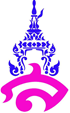 แผนการจัดการเรียนรู้ที่ 2หน่วยการเรียนรู้ที่ 2  ปริพันธ์จำกัดเขตและพื้นที่ที่ปิดล้อมด้วยเส้นโค้งเรื่อง พื้นที่ที่ปิดล้อมด้วยเส้นโค้ง1วิชา คณิตศาสตร์เพิ่มเติม 6  (ค33202)			กลุ่มสาระการเรียนรู้คณิตศาสตร์ชั้นมัธยมศึกษาปีที่ 6  ภาคเรียนที่ 2  		ปีการศึกษา 2560	เวลา 3 คาบ                  ผู้สอน อาจารย์เกตุม  สระบุรินทร์ผลการเรียนรู้	1. หาปริพันธ์จำกัดเขตของฟังก์ชันบนช่วงที่กำหนดให้ได้	2. หาพื้นที่ที่ปิดล้อมด้วยเส้นโค้งบนช่วงที่กำหนดให้ได้จุดประสงค์การเรียนรู้	1. หาปริพันธ์จำกัดเขตของฟังก์ชันบนช่วงที่กำหนดให้ได้	2. หาพื้นที่ที่ปิดล้อมด้วยเส้นโค้งบนช่วงที่กำหนดให้ได้สาระสำคัญ		ปฏิยานุพันธ์สาระการเรียนรู้	ด้านความรู้		- ปริพันธ์จำกัดเขตของฟังก์ชันบนช่วงที่กำหนดให้ได้- พื้นที่ที่ปิดล้อมด้วยเส้นโค้งบนช่วงที่กำหนดให้ได้ด้านทักษะ/กระบวนการ		- การให้เหตุผล การสื่อสาร การสื่อความหมาย การนำเสนอและการเชื่อมโยงหลักการความรู้ทางคณิตศาสตร์กับศาสตร์อื่นด้านคุณลักษณะอันพึงประสงค์		- มีระเบียบเรียบร้อย รอบคอบ และมีความเชื่อมั่นในตนเองด้านสมรรถนะ		- ความสามารถในการสื่อสาร		- ความสามารถในการคิด 		- ความสามารถในการแก้ปัญหากิจกรรมการเรียนรู้		กิจกรรมนำเข้าสู่บทเรียน		1. ครูทบทวนวิธีการหาปริพันธ์ไม่จำกัดเขต โดยให้นักเรียนทำโจทย์ต่อไปนี้		กิจกรรมพัฒนาผู้เรียน1. ครูแนะนำว่าเราสามารถนำความรู้เกี่ยวกับปริพันธ์จำกัดเขตมาช่วยในการหาพื้นที่ที่ปิดล้อมด้วยเส้นโค้ง โดยใช้ทฤษฎีบทต่อไปนี้ทฤษฎีบท  เมื่อ f  เป็นฟังก์ชันต่อเนื่องบนช่วง [a, b] และ A เป็นพื้นที่ที่ปิดล้อมด้วยกราฟของ f  จาก x = a  ถึง x = b  1.1  ถ้า f(x)  0  สำหรับทุกค่าของ x ที่อยู่ในช่วง [a, b] และ A เป็นพื้นที่เหนือแกน X  แล้ว  A  =  a bf(x)dx1.2  ถ้า f(x)  0  สำหรับทุกค่าของ x  ที่อยู่ในช่วง [a, b]  และ A  เป็นพื้นที่
ใต้แกน X  แล้ว  A  =   a bf(x)dx2.  จากทฤษฎีบทในขั้นนำ ครูอธิบายเพิ่มเติมว่า ถ้าฟังก์ชัน y = f(x) เป็นฟังก์ชันต่อเนื่องบนช่วง [a, b] พื้นที่ที่ปิดล้อมด้วยเส้นโค้งของ y = f(x) จาก x = a ถึง x = b หมายถึง
พื้นที่บริเวณที่ล้อมรอบด้วยกราฟของ f, แกน X, เส้นตรง x = a และเส้นตรง x = b3.  ครูให้นักเรียนศึกษาลักษณะของพื้นที่ที่ปิดล้อมด้วยเส้นโค้งที่อยู่เหนือแกน X หรืออยู่ใต้แกน X จากรูปในหนังสือเรียน4.  ครูใช้ตัวอย่างที่ 1 และตัวอย่างที่ 2 อธิบายวิธีการหาพื้นที่ที่ปิดล้อมด้วยเส้นโค้งโดยใช้ทฤษฎีบทข้างต้น5.  ครูให้นักเรียนแบ่งกลุ่มช่วยกันทำกิจกรรม แล้วนำคำตอบที่ได้มาอภิปรายร่วมกัน 6. ให้นักเรียนกลุ่มเดิมทำแบบฝึกหัด ในหนังสือเรียน วิชาคณิตศาสตร์เพิ่มเติม เล่ม 6 สสวท   สื่อ/แหล่งการเรียนรู้	- แบบฝึกหัด หนังสือเรียน วิชาคณิตศาสตร์เพิ่มเติม เล่ม 6 สสวท	- บทเรียนออนไลน์ใน www.elsd.ssru.ac.th/ketum.saการวัดและการประเมินบันทึกหลังการสอนแผนการจัดการเรียนรู้ที่ 2ผลการสอน............................................................................................................................................................................................................................................................................................................................................................................................................................................................................................................................................................................................................................................................................ปัญหาและอุปสรรค............................................................................................................................................................................................................................................................................................................................................................................................................................................................................................................................................................................................................................................................................ข้อเสนอแนะ.........................................................................................................................................................................................................................................................................................................................................................................................................................................................................................................ลงชื่อ..............................................			 				 (อาจารย์เกตุม     สระบุรินทร์)							อาจารย์ผู้สอนความเห็นของหัวหน้ากลุ่มสาระการเรียนรู้.........................................................................................................................................................................................................................................................................................................................................................................................................................................................................................................ลงชื่อ..............................................							     (อาจารย์น้ำผึ้ง    ชูเลิศ)							หัวหน้ากลุ่มสาระการเรียนรู้ความเห็นของรองผู้อำนวยการฝ่ายวิชาการ.........................................................................................................................................................................................................................................................................................................................................................................................................................................................................................................                                                                     ลงชื่อ..............................................	 					          (อาจารย์ ดร.สุดารัตน์     ศรีมา)							  รองผู้อำนวยการฝ่ายวิชาการเป้าหมายหลักฐานเครื่องมือวัดเกณฑ์การประเมินด้านความรู้- หาพื้นที่ที่ปิดล้อมด้วยเส้นโค้งบนช่วงที่กำหนดให้ได้1. ตรวจผลการทำแบบทดสอบก่อนเรียน2. สังเกตจากการซักถาม การแสดง ความคิดเห็น การให้ข้อเสนอแนะ และการอภิปรายร่วมกัน3. ตรวจผลการปฏิบัติตามใบงาน 4. ตรวจผลการทำแบบฝึกหัด- แบบฝึกหัด- แบบทดสอบ- เอกสารประกอบการเรียน บทเรียนออน์ไลน์ตรวจสอบความถูกต้องของวิธีทำและคำตอบด้านทักษะ/กระบวนการ- การให้เหตุผล การสื่อสาร การสื่อความหมาย การนำเสนอและการเชื่อมโยงหลักการความรู้ทางคณิตศาสตร์กับศาสตร์อื่น1. สังเกตพฤติกรรมขณะทำงานร่วมกับกลุ่ม2. ประเมินพฤติกรรมตามรายการด้านคุณธรรม จริยธรรมและค่านิยม– แบบประเมินพฤติกรรมขณะทำงานร่วมกับกลุ่ม– แบบประเมินด้านคุณธรรม จริยธรรม และค่านิยมผ่านเกณฑ์เฉลี่ย 3 ขึ้นไปเป้าหมายหลักฐานเครื่องมือวัดเกณฑ์การประเมินด้านคุณลักษณะอันพึงประสงค์- มีระเบียบเรียบร้อย รอบคอบ และมีความเชื่อมั่นในตนเอง1. สังเกตพฤติกรรมการสื่อสารการเชื่อมโยงหลักการความรู้ ทางคณิตศาสตร์2. ประเมินพฤติกรรมตามรายการประเมินด้านทักษะ/กระบวนการ3. สังเกตขณะการปฏิบัติตามใบงาน4. สังเกตขณะทำแบบฝึกหัด- – แบบประเมินด้านทักษะ/  กระบวนการผ่านเกณฑ์เฉลี่ย 3 ขึ้นไปด้านสมรรถนะ- ความสามารถในการสื่อสาร- ความสามารถในการคิด- ความสามารถในการแก้ปัญหา- แบบฝึกหัด - บทเรียนออนไลน์- แบบฝึกหัด - บทเรียนออนไลน์ผ่านเกณฑ์เฉลี่ย 3 ขึ้นไป